Unit 1 Major Assessment STUDY GUIDE Standards: NR 2.1, NR 2.2, NR 1.1, NR 1.2Add 10 + 6 to find the sum. 10 + 6 = _____Add 10 + 3 to find the sum. 10 + 3 = _____Add using the models below.       +     =_____ 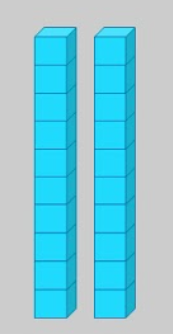 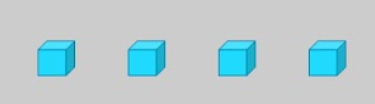 Subtract using the models below. - = _____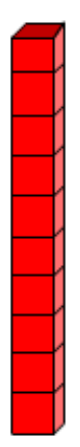 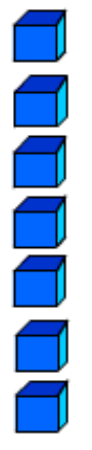 Follow the pattern: 10, ______, 30, 40, ________, 60. Follow the pattern: 40, ______, 60, 70, ________, 90.Write this number in expanded form: 237Write this number in expanded form: 154Represent the number with base ten blocks: 42 Represent the number with base ten blocks: 71 Fill in the hundreds chart examples: 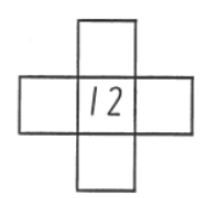 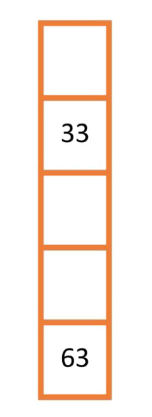 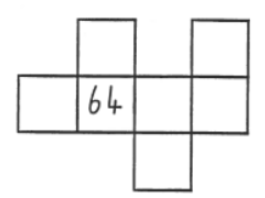 Solve to find the difference. 18 – 6 = ______Solve to find the difference. 16 – 5 = ______